О внесение изменений в постановление ГлавыСтаронижестеблиевской сельской администрации от 15 января 1996 года № 14-П « О выдаче свидетельства на право собственности на землю Пирогову Олегу Вениаминовичу»          На основании Федерального закона от 6 октября 2003 года № 131-ФЗ «Об общих принципах организации местного самоуправления в Российской Федерации», в соответствии со статьёй 25 Федерального закона от 24 июля 2007 года № 221 – ФЗ «О государственном кадастре недвижимости», решения ФГБУ  по Краснодарскому краю от 5 марта 2014 года « О государственной регистрации  недвижимости», в целях исправления реестровой ошибки местоположения границ земельного участка находящегося по адресу: Краснодарский край, Красноармейский район, станица Старонижестеблиевская, улица Советская,44   п о с т а н о в л я ю:              1. Внести изменения в пункт 1 постановления Главы Старонижестеблиевского сельской администрации № 14 –П от 15 января 1996 года «О выдаче свидетельства на право собственности на землю Пирогову Олегу Вениаминовичу», дополнив и изложив его в следующей редакции:         «Утвердить план внешних границ земельного участка площадью 2388 кв.м., с кадастровым номером 23:13:0401097:11, в результате исправления реестровой ошибки в части местоположения границ земельного участка, категория земель - земли населённых пунктов, с видом разрешённого использования: для ведения личного подсобного хозяйства, расположенного по адресу: Краснодарский край, Красноармейский район, станица Старонижестеблиевская, улица Советская, 44».           2. Главному специалисту по земельным отношениям администрации Старонижестеблиевского сельского поселения Красноармейского района      А.С. Нимченко внести изменения в земельно - шнуровую и похозяйственную книги.                   3. Контроль за выполнением настоящего постановления оставляю за собой.	4. Постановление вступает в силу со дня его подписания.   ГлаваСтаронижестеблиевского сельского поселения                                                                                          Красноармейского района                                                                          В.В. Новак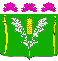 АДМИНИСТРАЦИЯСТАРОНИЖЕСТЕБЛИЕВСКОГО СЕЛЬСКОГО ПОСЕЛЕНИЯ КРАСНОАРМЕЙСКОГО РАЙОНАПОСТАНОВЛЕНИЕАДМИНИСТРАЦИЯСТАРОНИЖЕСТЕБЛИЕВСКОГО СЕЛЬСКОГО ПОСЕЛЕНИЯ КРАСНОАРМЕЙСКОГО РАЙОНАПОСТАНОВЛЕНИЕ«___14___»___04____2021 г.№ __45_______станица Старонижестеблиевскаястаница Старонижестеблиевская